ALLEGATO 1 (istanza di partecipazione)						Al Dirigente Scolastico 						IIS “G. Veronese – G. Marconi” - CHIOGGIADOMANDA DI PARTECIPAZIONEperlaselezionedipersonaleinterno/collaborazioneplurimaperilreclutamentodiN.1INSEGNANTEMADRELINGUA SPAGNOLO Per l’attuazione del Corso di preparazione al conseguimento della certificazione DELEB1Il/Lasottoscritto/a	___ nato/a __________________________ prov.  (_____)  Il _____________C.F.			_______________Residentea _________________________________prov. (_____)in via ____________________________________ Telefono ____________________________ indirizzo e-mail 			________inserviziopresso		conqualificadi 		_________________TITOLO DI STUDIOPOSSEDUTO			_______________________conseguitopresso _____________________________________________________convoto ____________________CHIEDEDi partecipare alla selezione di n. 1 docente madrelingua spagnolo interno/collaborazioni plurime/esternoper l’attribuzione dell’incaricodiinsegnantedilinguaspagnolaperl’attuazionedei corsidipreparazionealconseguimentodella certificazione DELEB1 e B2A tal fine, consapevole della responsabilità penale e della decadenza da eventuali benefici acquisiti nel caso di dichiarazioni mendaci, dichiara sotto la propria responsabilità quanto segue:di aver preso visione delle condizioni previste dal bando;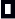 di essere in godimento dei diritti politicinon aver subito condanne penali ovvero di avere i seguenti provvedimenti penali pendenti:di non avere procedimenti penali pendenti, ovvero di avere i seguenti procedimenti penali pendenti:di non essere stato destituito da pubblico impiego;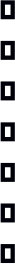 di non trovarsi in alcuna posizione di incompatibilità con pubblico impiego; essere/non essere dipendente di altre Amministrazioni pubbliche;diimpegnarsiadocumentarepuntualmentetuttal’attivitàsvolta; di essere disponibile ad adattarsi al calendariodefinito;Si allega alla presente:Documento di identità infotocopia;